Bologna, 25 ottobre 2016Caro Collega,abbiamo il piacere di invitarTi al Convegno Federfarma Emilia Romagna, che si terrà a Bologna il 5 novembre prossimo.Sono molti i temi che interessano il mondo della farmacia italiana in questo frangente e confidiamo che vorrai partecipare a questo fondamentale momento di dialogo.Federfarma Emilia Romagna, Domenico Dal Re Presidente A seguire e in allegato troverai l’invito con il programma della giornata e le indicazioni per raggiungere l’Opificio Golinelli.Ti preghiamo di voler confermare la Tua presenza alla segreteria organizzativa o iscrivendoTi qui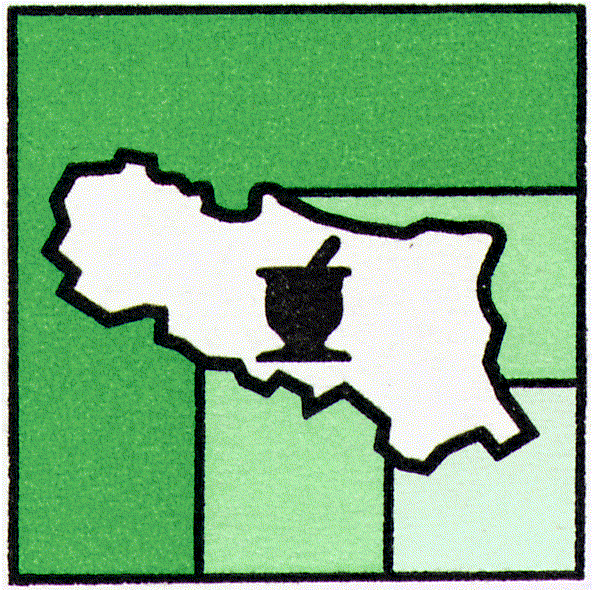 federfarma emilia romagnaUNIONE SINDACALE DELLE ASSOCIAZIONI PROVINCIALIFRA I TITOLARI DI FARMACIA DELL'EMILIA ROMAGNA